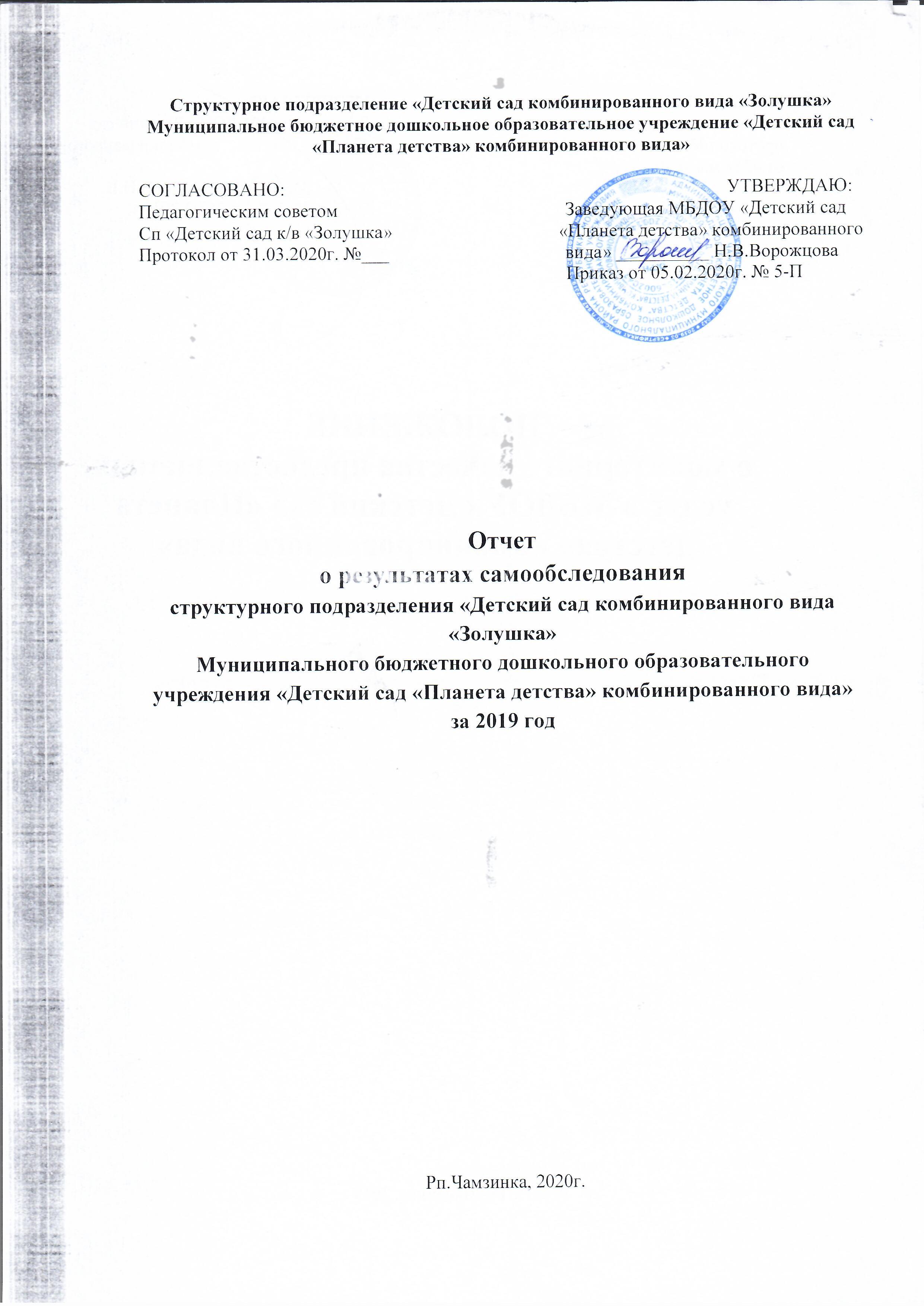 Аналитическая часть           Целями проведения самообследования ДОУ являются обеспечение доступности и открытости информации о деятельности ДОУ. В процессе самообследования  были проведены оценка образовательной деятельности, системы управления ДОУ, содержания и качества подготовки воспитанников, организация воспитательно – образовательного процесса, анализ движения воспитанников, качества кадрового, учебно – методического, библиотечно – информационного обеспечения, материально – технической базы, функционирования  внутренней системы оценки качества образования, анализ показателей деятельности ДОУ.«Организационно-правовое обеспечение деятельности общеобразовательной организации».Общие сведения об общеобразовательной организацииТип образовательной организации с учетом организационно-правовойформы:     структурное подразделение «Детский сад комбинированного вида «Золушка» Муниципальное бюджетное дошкольное образовательное учреждение «Детский сад «Планета детства» комбинированного вида»Год создания: 1986г.Юридический адрес: 431722, РМ, Чамзинский муниципальный район, рп. Чамзинка, шестой микрорайон, дом 10АФактический адрес: 431722, РМ, Чамзинский муниципальный район, рп. Чамзинка, шестой микрорайон, дом 10Аe-mail:zolyshka10a@mail.ruсайт:https://zolcham.schoolrm.ru/Миссия ДОУ:Определена с учетом интересов воспитанников, их родителей, сотрудников, социальных партнеров и заключается:по отношению к социуму: быть конкурентно способным ДОУ, предоставляющим доступные качественные образовательные услуги, удовлетворяющие потребностям социума (государства);  по отношению к воспитанникам: осуществление ориентированного подхода к каждому ребенку, в предоставлении условий, необходимых для целостного развития личности;по отношению к родителям: активное включение их в совместную деятельность, как равноправных партнеров, привитие чувства понимания важности и необходимости их роли в жизни ребенка;Стратегическая цель развития:Создание воспитательно-образовательных, коррекционно-развивающих, здоровьесберегающих условий  в ДОУ, способствующих полноценному развитию и социализации ребенка, обеспечивающих равные стартовые возможности и успешный переход ребенка к обучению в школе.Сведения о реализуемых основных общеобразовательных программах, имеющих государственную аккредитацию:Общеразвивающая, компенсирующая и комбинированная направленность:«Детство» – программа развития и воспитания в детском саду; Программа «Мы в Мордовии живем»;Программа «Коррекционное обучение и воспитание детей с общим недоразвитием речи».Учредитель: Учредителем бюджетного учреждения является муниципальное образование Чамзинский  муниципальный район Республики Мордовия. Нормативное  и организационно-нормативное обеспечение образовательной деятельности.Свидетельство о регистрации права: 13 ГА  301308 от  27.02.2009г.Свидетельство о внесении в Единый государственный реестр юридических лиц:  от 10 мая 2012 № 001410456 Свидетельство о постановке на учет юридического лица в налоговом органе по месту нахождения на территории Российской Федерации:серия 13 № 001284190  от 4 июля  2001 г.Лицензия на осуществление образовательной деятельности: серия РО №014708, регистрационный №3282 от 14 июня 2012г.Устав. Устав утвержден Постановлением Администрации Чамзинского муниципального района №154 от 05.03.2019 г.Наличие заключений санитарно-эпидемиологической службы и государственной пожарной службы на имеющиеся в учреждении образовательной организации площади:Санитарно – эпидемиологическое заключение № 13.01.04.000. М.000523.07.19 от 30.07.2019 г.,  № 3149287Локальные акты, регламентирующие деятельность ОУ.Структурное подразделение «Детский сад комбинированного вида «Золушка» Муниципальное бюджетное дошкольное образовательное учреждение «Детский сад «Планета детства» комбинированного вида» осуществляет свою деятельность в соответствии с документами:- Федеральный закон «Об образовании в РФ» от 29 декабря . № 273-ФЗ;- Приказ Министерства образования и науки РФ от 17 октября . № 1155 «Об утверждении федерального государственного образовательного стандарта дошкольного образования» (Зарегистрировано в Минюсте РФ 14 ноября . № 30384);- Постановление Главного государственного санитарного врача Российской Федерации от 15 мая . № 26 от «Об утверждении СанПиН 2.4.1.3049-13 «Санитарно- эпидемиологические требования к устройству, содержанию и организации режима работы дошкольных образовательных организаций» (Зарегистрировано в Минюсте России 29 мая . № 28564);Постановление Правительства Российской Федерации от 5 августа .  № 662 «Об осуществлении мониторинга системы образования»;Приказ Министерства образования и науки РФ от 30 августа . № 1014 «Об утверждении Порядка организации и осуществления образовательной деятельности по основным общеобразовательным программам – образовательным программам дошкольного образования» (Зарегистрировано в Минюсте России 26.09.2013 № 30038); Приказ Министерства образования и науки РФ от 14 июня . № . Москва «Об утверждении Порядка проведения самообследования образовательной организацией» (Зарегистрирован в Минюсте РФ 27 июня . № 28908).- локальными  актами:-  Договором между учредителем и МБДОУ;-  Уставом МБДОУ;- Договором об образовании, заключаемым между дошкольным образовательным учреждением и родителями (законными представителями).ДОУ принимает локальные нормативные акты по основным вопросам организации и осуществления образовательной деятельности, в т. ч. регламентирующие:– прием воспитанников в ДОУ;– порядок и основания отчисления воспитанников из ДОУ;– оформление возникновения, приостановления и прекращения отношений между ДОУ, родителями (законными представителями) воспитанников;– режим работы ДОУ;– деятельность структурных подразделений ДОУ;– порядок организации и деятельности групп;– порядок организации и деятельности коллегиальных органов управления ДОУ;– внутренний трудовой распорядок;– режим рабочего времени педагогических работников ДОУ;– порядок организации и проведения аттестации педагогических работников на соответствие занимаемой должности;– порядок профессиональной переподготовки и повышения квалификации педагогических работников;– язык (языки) образования;– систему оценки качества образования;– индивидуальный учет результатов освоения воспитанниками образовательных программ в ДОУ;– порядок хранения в архивах ДОУ на бумажных и (или) электронных носителях результатов освоения воспитанниками образовательных программ;– порядок осуществления образовательной деятельности по дополнительным общеразвивающим программам;– порядок организации и проведения самообследования в ДОУ;– порядок функционирования официального сайта ДОУ в сети Интернет;– иное. Структура образовательного учреждения и система управления.   Управление ДОУ осуществляется в соответствии с федеральными законами, иными нормативными правовыми актами и  Уставом на основе сочетания принципов единоначалия и коллегиальности.Непосредственное  управление детским садом осуществляет  заведующая Ворожцова Наталья Васильевна, тел. 89276444758, общий стаж работы в учреждении 9 лет.В Управлении ДОУ участвуют:–  Совет педагогов;– Собрание трудового коллектива;– Совет родителей.Условия приема воспитанников в МБДОУ:Отношения между родителями воспитанников и законными представителями строятся на договорной основе.Принято в течение 2019 календарного года  18 детей.До 3 – х лет -11 детей, старше 3 – х лет – 7  детей.структура возрастных  групп соответствует виду образовательной организации;в ДОУ функционирует 5возрастных групп.МБДОУ по проекту на 110 мест, фактически посещают 97 воспитанников.Возрастные группы заполнены детьми на 100% , обучаются  на всех уровнях реализуемой Основной общеобразовательной программы дошкольного образования. Права  обучающихся  на получение образования соблюдаются;Режим работы ДОУ: с 7.00 до 19.00. Пятидневная рабочая неделя. Самооценка кадрового обеспечения образовательного процесса в целом:Укомплектованность образовательной организации педагогами составляет 100%, свободных вакансий нет. Все педагоги имеют педагогическое образование.Доля педагогов, имеющих базовое образование, соответствующее дошкольному, составляет 100 %.     Возрастной состав:До 25 лет  – 3 чел. 25 – 29 лет – 0 чел.30 – 39 лет – 3 чел.40 – 44 года – 2 чел.45 – 49 лет – 1 чел.50 – 54 года – 1 чел.55 – 59 лет – 3 чел.  доля педагогов, работающих на штатной основе, составляет 100%; распределение педагогов по квалификационным категориям;высшая квалификационная категория – 0 чел.          Первая квалификационная категория –  7 чел.Соответствие занимаемой должности – 3 чел.                                                               Не аттестованы – 3 чел.  План переподготовки педагогических кадров в ДОУ имеется  и   производится по графику. 100% воспитателей повысили свою квалификацию за последние 3 года.                     Курсы повышения квалификации проходят  в государственном бюджетном образовательном учреждении дополнительного профессионального образования (повышения квалификации) специалистов  «Мордовский республиканский институт образования»                                                                              В штате ДОУ имеется  музыкальный руководитель, учитель – логопед, старший воспитатель, медицинский работник. Психологов, в штате образовательной организации  не имеется.                        Содержание и оценка организации образовательной деятельности в ДОУОбразовательный процесс выстроен в соответствии с Основной общеобразовательной программой структурного подразделения «Детский сад комбинированного вида «Золушка» МБДОУ «Детский сад комбинированного вида «Планета детства», разработанной на основе комплексной программы «Детство», а также ряда парциальных программ.  В Программе отражено базисное содержание образования детей раннего и дошкольного возрастов, обеспечивающее полноценное, разностороннее развитие ребенка до уровня, соответствующего возрастным возможностям и требованиям современного общества. Программа предусматривает обогащение детского развития, взаимосвязь всех его сторон. Программа задает основополагающие принципы, цели и задачи воспитания детей раннего и дошкольного возраста, создавая простор для творческого использования различных дополнительных программ, педагогических технологий.  Содержание программы представлено по пяти образовательным областям, заданным ФГОС ДО: социально-коммуникативное, познавательное, речевое, художественно-эстетическое и физическое развитие. В каждой образовательной области сформулированы общая направленность, которая относится ко всем возрастам, и по сути дела задает конечную результативность (к 6-7 годам), а образовательные задачи и содержание образовательной работы по реализации этой общей направленности отнесены к возрастам детей. Целевая направленность соответствует характеристикам образовательных областей, заданных ФГОС ДО.Особенности образовательного процесса.В основе образовательного процесса лежит взаимодействие педагогических работников, администрации и родителей. Основными участниками образовательного процесса являются дети, родители, педагог. Образовательный процесс осуществляется по двум режимам - с учетом теплого и холодного периода года. Образовательный процесс вструктурном подразделении «Детский сад комбинированного вида «Золушка»  МБДОУ «Планета детства» выстроен в соответствии с требованиями ФГОС ДО. В основе - грамотное сочетание Основной общеобразовательной программы и ряда парциальных программ и технологий. Проектирование образовательного процесса осуществляется через описание специфических видов детской деятельности. Представленные в образовательном процессе формы взаимодействия с детьми полностью соответствуют возрастным возможностям   детей, учитывают детские интересы. Комплексная система планирования позволяет подготовить воспитанников к школе на высоком уровне. Воспитатели легко общаются с детьми во время режимных моментов, используя при этом фольклор, рекомендуемый для детей разных возрастных групп, игровые образовательные ситуации, музыкальное оформление. В 2019 году во время проведения непосредственно – организованной деятельности, в режимных моментах а также в свободной деятельности детей использовался ряд парциальных программ: В.П.Новикова «математика в детском саду»,Э.П.Костина «Камертон», Л.И.Пензулаева «Физическая культура в детском саду», Г.В.Чиркина, Т.Б.Филичева   «Коррекционное воспитание и обучение детей с общим недоразвитием речи.», примерный региональный модуль «Мы в Мордовии живем» и др.Содержание программы представлено по пяти образовательным областям, заданным ФГОС ДО: социально-коммуникативное, познавательное, речевое, художественно-эстетическое и физическое развитие.Основные формы организации образовательного процесса:совместная деятельность взрослого и воспитанников в рамках непосредственно образовательной деятельности по освоению основной общеобразовательной программы и при проведении режимных моментов; самостоятельная деятельность воспитанников.Образовательный процесс строится на адекватных возрасту формах работы с детьми, при этом основной формой и ведущим видом деятельности является игра. Образовательная деятельность с детьми строится с учётом индивидуальных особенностей детей и их способностей. Выявление и развитие способностей воспитанников осуществляется в любых формах образовательного процесса. В работе с детьми педагоги используют образовательные технологии деятельностного типа: развивающего обучения, проблемного обучения, проектную деятельность. Общий объем обязательной части программы составляет не менее 80% времени и рассчитан в соответствии с возрастом воспитанников, основными направлениями их развития, спецификой дошкольного образования и включает время, отведенное на:-образовательную деятельность, осуществляемую в процессе организации различных видов детской деятельности;-образовательную деятельность, осуществляемую в ходе режимных моментов;- самостоятельную деятельность;- взаимодействие с семьями детей.Организация методической работы.Методическая работа в ДОУ в 2019 году была направлена на повышении компетентности педагога в вопросах совершенствования образовательного процесса и создание такой образовательной среды, в которой полностью будет реализован творческий потенциал каждого педагога, всего педагогического коллектива и, в конечном счете, на обеспечение качества образовательного процесса ДОУ. При планировании и проведении методической работы в ДОУ отдавалось предпочтение активным формам обучения, таким как: семинары-практикумы, мастер-классы,круглые столы, просмотры открытых мероприятий, взаимопосещения, использование ИКТ.В 2019 уч. году педагоги ДОУ принимали участие в семинарах и онлайн-конференциях, в  мастер-классах, посещали районные методические объединения. Всего за 2019 год, было проведено 9 массовых мероприятий с детьми, 6 педагогических советов, 4 – семинара-практикума, 2- открытых просмотра. В течении 2019 года ДОУ участвовало в муниципальных и республиканских конкурсах и выставках, занявших призовые места.В течение года в группах систематически проводилась работа по взаимодействию с родителями. Составлены перспективный и календарный планы, в них указаны все совместные мероприятия, консультации, родительские собрания. Систематически (раз в месяц) пополнялась наглядно-стендовая информация: рубрика «В кругу семьи», «Мы растем здоровыми», «Наши развлечения». Приглашали родителей на все мероприятия, которые проходили в детском саду, организовывали выставки, давали консультации. Были проведены родительские собрания по следующим направлениям:- «Начало учебного года. Знакомство с направлениями работы ДОУ на новый учебный год»- «Безопасность детей в наших руках»;- «Роль семьи и ДОУ в формировании всесторонне развитой личности ребёнка»;- «Наши успехи – итоги учебного года. Подготовлены консультации:- «Воспитание чувств»;- «Развиваем любознательность»;- «Взрослые и дети на улицах города»;- «Как провести выходной с ребенком» и др.Продолжали вести работу на сайте детского сада, где также размещали информацию для родителей. Знакомили их с мероприятиями, проводимыми в детском саду, давали рекомендации по игровой деятельности, закаливанию, профилактике заболеваний.Привлекали родителей к подготовке и участию в праздниках. В свою очередь родители охотно шли на контакт и старались участвовать во всех акциях и совместных мероприятиях групп и учреждения.Анализ показал, что план методической работы выполнен на 100%.Выводы: Анализ педагогического состава ДОУ позволяет сделать выводы о том, что педагогический  коллектив имеет достаточный уровень педагогической культуры, стабильный, работоспособный. Достаточный профессиональный уровень педагогов позволяет решать задачи воспитания и развития каждого ребенка.Кадровая политика ДОУ направлена на развитие профессиональной компетентности педагогов и личностно-ориентированный подход к сотрудникам, учитываются профессиональные и образовательные запросы, созданы все условия для повышения профессионального уровня и личностной самореализации.    Требования ФГОС ДО к кадровым условиям реализации ООП ДО выполнены.Методическое обеспечение образовательного процесса.В ДОУ имеется методический кабинет, в котором в наличие имеется методическая литература, учебные пособия, художественная литература для детей. Постоянно ведется работа над обновлением и пополнением учебно-методического обеспечения исходя из финансовых возможностей ДОУ.В каждой возрастной группе имеется методическая литература по всем образовательным областям.В ДОУ есть выход в интернет, в полной мере используются мультимедийные технологии, поднявшие образовательный процесс на новый современный уровень. Организована доступная среда для инклюзивного образования дошкольников.Результаты освоения образовательной программы воспитанникамиВ течение учебного года педагоги ДОУ осуществляли анализ выполненияпрограммы по всем направлениям во всех возрастных группах.Педагогами были проведены мониторинги развития детей по образовательным областям. В процессе мониторинга педагоги исследовали физические, интеллектуальные, личностные качества ребенка путем наблюдений за детьми, бесед, игр, экспертных оценок и др. По окончании мониторинга заполнили таблицы, подсчитали баллы и процентное соотношение, сформулировали выводы, предоставили аналитические справки.      Анализируя результаты мониторинга освоения программного материала, можно сделать вывод: средний уровень освоения программы по учреждению составил в 86,7 % по всем образовательным областям. Данный результат достигнут благодаря планомерной и систематической воспитательно-образовательной работе педагогического коллектива, грамотной организации индивидуальной и совместной образовательной деятельности,которая строилась с опорой на данные первого этапа мониторингового исследования.       Следующие результаты были достигнуты по направлениям работы:             −Физическое развитие – 84,0 %;             −Социально-коммуникативное – 82,0 %;             −Художественно-эстетическое – 84,0 %.             −Познавательное развитие – 89,0 %             −Речевое развитие – 84,0 %    В 2019  учебном году  образовательный процесс строился на основе режима дня, утвержденного заведующим, который устанавливает распорядок бодрствования и сна, приема пищи, гигиенических и оздоровительных процедур, организацию непосредственно образовательной деятельности, прогулок и самостоятельной деятельности воспитанников. 	Учебный план разработан в соответствии с действующим Федеральным государственным образовательным  стандартом  к структуре основной общеобразовательной программы дошкольного образования. 	Реализация плана предполагает учет принципа интеграции образовательных областей в соответствии с возрастными возможностями и особенностями воспитанников, спецификой и возможностями образовательных областей. Реализация физического и художественно-эстетического направлений занимает не менее 50% общего времени, отведенного на НОД. В детском саду функционирует  5 (пять)  групп. Основной формой работы в возрастных группах является занимательная деятельность: дидактические игры, игровые ситуации, экспериментирование, беседы и др. Продолжительность учебного года с сентября по май. 	В середине учебного года в январе устанавливаются недельные каникулы. Во время каникул планируются занятия физического и художественно-эстетического направлений. Нормы и требования к нагрузке детей, а также планирование учебной нагрузки в течение недели определены Санитарно-эпидемиологическими требованиями к устройству, содержанию и организации режима работы в дошкольных организациях (СанПиН 2.4.1. 2731-10).во второй младшей группе (3-4года) продолжительность НОД – 15минут. В средней группе (4-5лет) продолжительность НОД –20минут. В старшей группе (5-6лет) продолжительность НОД – 25 минут. В середине времени, отведенного на непрерывную образовательную деятельность, проводят физкультминутку. Перерывы между периодами НОД проводятся не менее 10 минут. НОД требующая повышенной познавательной активности и умственного напряжения детей, проводятся в первую половину дня и в дни наиболее высокой работоспособности детей (вторник, среда). Домашние задания воспитанникам ДОУ не задают.	 Кружки: - работали  с детьми во вторую половину дня в соответствии с расписанием занятий, так как  эти кружки посещают дети,  проявляющие яркие способности в данных видах деятельности  и такие  занятия требуют от педагога логического выстраивания образования по нарастающей  от простого к сложному. Музыкальные и физкультурные  праздники и развлечения проходили в детском саду в соответствии с годовым планом работы ДОУ.Взаимодействие с семьями воспитанниковОсобое внимание в нашем дошкольном образовательном учреждении  уделяется взаимодействию  с семьями. На протяжении последних лет  в детском саду  одним  из ключевых направлений является оптимизация социально-положительного климата в коллективе взрослых и детей, развитие конструктивного взаимодействия родителей и детского сада. Наличие разных категорий родителей  требует осуществления              дифференцированного подхода к подбору форм   взаимодействия с каждой семьей.Взаимодействие с родителями воспитанников осуществлялось в соответствии с годовым планом работы учреждения.Основная цель работы: укрепление партнерских отношений семей воспитанников с различным социальным статусом и образовательнымучреждением через создание атмосферы общности интересов, направленное на вовлечение родителей в воспитательно-образовательный процесс.  В рамках  данной работы с родителями проведено ряд мероприятий посвященных разным темам: игровой деятельности, проблемам  безопасности жизнедеятельности. Систематически и своевременно   проводилось знакомство с уставными документами и локальными  актами учреждения, заключались  договоров с родителями (законными представителями) воспитанников. В ДОУ   проходят заседания родительского комитета, родительских собраний общих и групповых, с целью вовлечения родителей в активную жизнь учреждения и информирования их о деятельности, которая строится в детском саду.        Оформлена наглядная агитация,  информационные стенды для родителей. Функционирует сайт дошкольного     учреждения.   Значительно повысился процент посещений родителями мероприятий, 	проводимых в ДОУ. Родители были привлечены к участию  в  выставках семейных рисунков, поделок, изготовления семейных газет.   Заключение: В ДОУ созданы благоприятные условия для всестороннего развития личности воспитанников с учетом ФГОС. Педагогический процесс обеспечен разнообразным наглядным и дидактическим материалом, методическими пособиями и разработками. Предметно-развивающая среда соответствует современным требованиям. Перспективы развития ДОУ:Результаты самообследования деятельности ДОУ позволяют сделать вывод о том, что в ДОУ созданы все условия для реализации ООП ДО детского сада.Для дальнейшего совершенствования педагогического процесса основной целью считать следующее:Цель:Проектирование образовательного пространства ДОУ, повышение уровняпрофессиональной компетентности педагогов, их мотивации на самосовершенствование в условиях работы по ФГОС ДО.Задачи: Для успешной деятельности в условиях модернизации образования ДОУ должно реализовать следующие направления развития:−совершенствовать материально-техническую базу учреждения;−продолжать повышать уровень профессиональных знаний и умений педагогов соответствии с ФГОС ДО;− продолжать работу по обеспечению психологического здоровья детей в условиях образовательного процесса, созданию условий для полноценногоЛичностного и интеллектуального развития ребенка, способствующаясаморазвитию и самореализации ребенка с учётом ФГОС;−формировать систему эффективного взаимодействия с семьями воспитанников;−глубже внедрять в работу новые информационные технологии (ИКТ);−продолжать работу по сохранению и укреплению здоровья участниковвоспитательно-образовательного процесса через комплексный подход, посредством интеграции образовательных областей. « 31 »  марта2020 годаСтарший воспитатель    ____________ Четаева М.А.(Подпись)Приложение № 1 Показатели
деятельности дошкольной образовательной организации структурного подразделения «Детский сад комбинированного вида «Золушка» МБДОУ "Детский сад "Планета детства" комбинированного вида", подлежащей самообследованию
(утв. приказом Министерства образования и науки РФ от 10 декабря . № 1324)Старший воспитатель структурного подразделения «Детский сад комбинированного вида «Золушка» __________ М.А.ЧетаеваN п/пN п/пПоказателиПоказателиЕдиница измеренияЕдиница измерения1.1.Образовательная деятельностьОбразовательная деятельность1.11.1Общая численность воспитанников, осваивающих образовательную программу дошкольного образования, в том числе:Общая численность воспитанников, осваивающих образовательную программу дошкольного образования, в том числе:97 человек97 человек1.1.11.1.1В режиме полного дня (8-12 часов)В режиме полного дня (8-12 часов)97 человек97 человек1.1.21.1.2В режиме кратковременного пребывания (3-5 часов)В режиме кратковременного пребывания (3-5 часов)0 человек0 человек1.1.31.1.3В семейной дошкольной группеВ семейной дошкольной группе0 человек0 человек1.1.41.1.4В форме семейного образования с психолого-педагогическим сопровождением на базе дошкольной образовательной организацииВ форме семейного образования с психолого-педагогическим сопровождением на базе дошкольной образовательной организации0 человек0 человек1.21.2Общая численность воспитанников в возрасте до 3 летОбщая численность воспитанников в возрасте до 3 лет37 человек/38%37 человек/38%1.31.3Общая численность воспитанников в возрасте от 3 до 8 летОбщая численность воспитанников в возрасте от 3 до 8 лет60 человек/62%60 человек/62%1.41.4Численность/удельный вес численности воспитанников в общей численности воспитанников, получающих услуги присмотра и ухода:Численность/удельный вес численности воспитанников в общей численности воспитанников, получающих услуги присмотра и ухода:97 человек/100%97 человек/100%1.4.11.4.1В режиме полного дня (8-12 часов)В режиме полного дня (8-12 часов)97 человек/100%97 человек/100%1.4.21.4.2В режиме продленного дня (12-14 часов)В режиме продленного дня (12-14 часов)0 человек/ 0%0 человек/ 0%1.4.31.4.3В режиме круглосуточного пребыванияВ режиме круглосуточного пребывания0 человек/ 0%0 человек/ 0%1.51.5Численность/удельный вес численности воспитанников с ограниченными возможностями здоровья в общей численности воспитанников, получающих услуги:Численность/удельный вес численности воспитанников с ограниченными возможностями здоровья в общей численности воспитанников, получающих услуги:0 человек/0%0 человек/0%1.5.11.5.1По коррекции недостатков в физическом и (или) психическом развитииПо коррекции недостатков в физическом и (или) психическом развитии0человек/ 0%0человек/ 0%1.5.21.5.2По освоению образовательной программы дошкольного образованияПо освоению образовательной программы дошкольного образования0 человек/ 0%0 человек/ 0%1.5.31.5.3По присмотру и уходуПо присмотру и уходу0человек/ 0%0человек/ 0%1.61.6Средний показатель пропущенных дней при посещении дошкольной образовательной организации по болезни на одного воспитанникаСредний показатель пропущенных дней при посещении дошкольной образовательной организации по болезни на одного воспитанника7,8день7,8день1.71.7Общая численность педагогических работников, в том числе:Общая численность педагогических работников, в том числе:13 человек13 человек1.7.11.7.1Численность/удельный вес численности педагогических работников, имеющих высшее образованиеЧисленность/удельный вес численности педагогических работников, имеющих высшее образование10 человек/ 93%10 человек/ 93%1.7.21.7.2Численность/удельный вес численности педагогических работников, имеющих высшее образование педагогической направленности (профиля)Численность/удельный вес численности педагогических работников, имеющих высшее образование педагогической направленности (профиля)10 человек /93%10 человек /93%1.7.31.7.3Численность/удельный вес численности педагогических работников, имеющих среднее профессиональное образованиеЧисленность/удельный вес численности педагогических работников, имеющих среднее профессиональное образование3 человека/ 7%3 человека/ 7%1.7.41.7.4Численность/удельный вес численности педагогических работников, имеющих среднее профессиональное образование педагогической направленности (профиля)Численность/удельный вес численности педагогических работников, имеющих среднее профессиональное образование педагогической направленности (профиля)3 человек/7%3 человек/7%1.81.8Численность/удельный вес численности педагогических работников, которым по результатам аттестации присвоена квалификационная категория, в общей численности педагогических работников, в том числе:Численность/удельный вес численности педагогических работников, которым по результатам аттестации присвоена квалификационная категория, в общей численности педагогических работников, в том числе:7 человек/54%7 человек/54%1.8.11.8.1ВысшаяВысшая0 человек/%0 человек/%1.8.21.8.2ПерваяПервая7 человек/%7 человек/%1.91.9Численность/удельный вес численности педагогических работников в общей численности педагогических работников, педагогический стаж работы которых составляет:Численность/удельный вес численности педагогических работников в общей численности педагогических работников, педагогический стаж работы которых составляет:13 человек/100%13 человек/100%1.9.11.9.1До 5 летДо 5 лет3 человека/23%3 человека/23%1.9.21.9.2Свыше 30 летСвыше 30 лет1человек/8%1человек/8%1.101.10Численность/удельный вес численности педагогических работников в общей численности педагогических работников в возрасте до 30 летЧисленность/удельный вес численности педагогических работников в общей численности педагогических работников в возрасте до 30 лет1человек/8%1человек/8%1.111.11Численность/удельный вес численности педагогических работников в общей численности педагогических работников в возрасте от 55 летЧисленность/удельный вес численности педагогических работников в общей численности педагогических работников в возрасте от 55 лет5 человек/38%5 человек/38%1.121.12Численность/удельный вес численности педагогических и административно-хозяйственных работников, прошедших за последние 5 лет повышение квалификации/профессиональную переподготовку по профилю педагогической деятельности или иной осуществляемой в образовательной организации деятельности, в общей численности педагогических и административно-хозяйственных работниковЧисленность/удельный вес численности педагогических и административно-хозяйственных работников, прошедших за последние 5 лет повышение квалификации/профессиональную переподготовку по профилю педагогической деятельности или иной осуществляемой в образовательной организации деятельности, в общей численности педагогических и административно-хозяйственных работников9 человек/69%9 человек/69%1.131.13Численность/удельный вес численности педагогических и административно-хозяйственных работников, прошедших повышение квалификации по применению в образовательном процессе федеральных государственных образовательных стандартов в общей численности педагогических и административно-хозяйственных работниковЧисленность/удельный вес численности педагогических и административно-хозяйственных работников, прошедших повышение квалификации по применению в образовательном процессе федеральных государственных образовательных стандартов в общей численности педагогических и административно-хозяйственных работников9 человек/69%9 человек/69%1.141.14Соотношение "педагогический работник/воспитанник" в дошкольной образовательной организацииСоотношение "педагогический работник/воспитанник" в дошкольной образовательной организации13человек/97человек13человек/97человек1.151.15Наличие в образовательной организации следующих педагогических работников:Наличие в образовательной организации следующих педагогических работников:1.15.11.15.1Музыкального руководителяМузыкального руководителядада1.15.21.15.2Инструктора по физической культуреИнструктора по физической культуренетнет1.15.31.15.3Учителя-логопедаУчителя-логопедадада1.15.41.15.4ЛогопедаЛогопеда              нет              нет1.15.51.15.5Учителя- дефектологаУчителя- дефектологанетнет1.15.61.15.6Педагога-психологаПедагога-психолога              нет              нет2.2.ИнфраструктураИнфраструктура2.12.1Общая площадь помещений, в которых осуществляется образовательная деятельность, в расчете на одного воспитанникаОбщая площадь помещений, в которых осуществляется образовательная деятельность, в расчете на одного воспитанника95 кв.м.95 кв.м.2.22.2Площадь помещений для организации дополнительных видов деятельности воспитанниковПлощадь помещений для организации дополнительных видов деятельности воспитанников63 кв.м.63 кв.м.2.32.3Наличие физкультурного залаНаличие физкультурного заладада2.42.4Наличие музыкального залаНаличие музыкального заладада2.52.5Наличие прогулочных площадок, обеспечивающих физическую активность и разнообразную игровую деятельность воспитанников на прогулкеНаличие прогулочных площадок, обеспечивающих физическую активность и разнообразную игровую деятельность воспитанников на прогулкедада